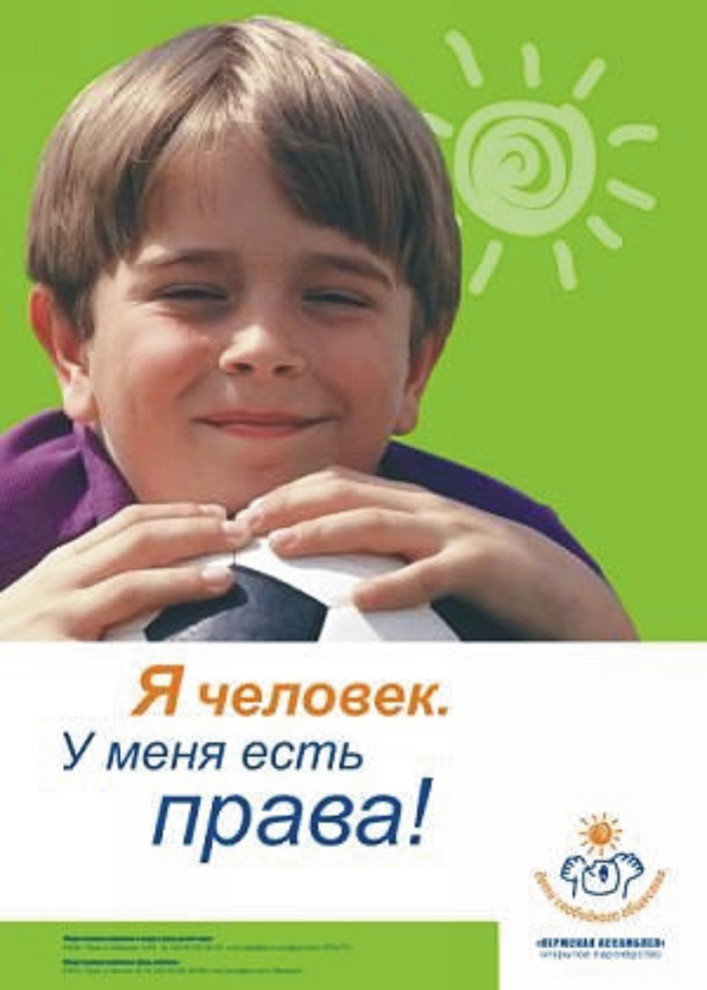 Подготовила: воспитательМБДОУ-детский сад №100Бессонова Ирина Геннадьевна С рождения:родившись, ребенок приобретает право на гражданство, обладает правоспособностью по гражданскому праву, имеет право на имя, отечество и фамилию, имеет право жить и воспитываться в семье, знать своих родителей, получать от них защиту своих прав и законных интересов.на имя ребенка может быть открыт счет в банке.полуторагодовалый гражданин имеет право посещать ясли.3 года:трехлетний гражданин вправе посещать детский сад.6 лет:Шестилетний гражданин:вправе посещать школу;вправе самостоятельно заключать:- мелкие бытовые сделки;- сделки, направленные на безвозмездное получение прибыли, не требующие нотариального удостоверения или государственной регистрации;- сделки по распоряжению средствами, предоставленными законными представителями или, с согласия его, третьим лицом для определенной цели или для свободного распоряжения.8 лет:Восьмилетний гражданин может вступать в детские общественные объединения.10 лет:дает согласие на изменение своего имени или фамилии;дает согласие на свое усыновление или передачу в приемную семью, либо на восстановления родительских прав своих родителей;выражает свое мнение о том, с кем из родителей он хотел бы проживать после их развода;вправе быть заслушанным в ходе любого судебного заседания.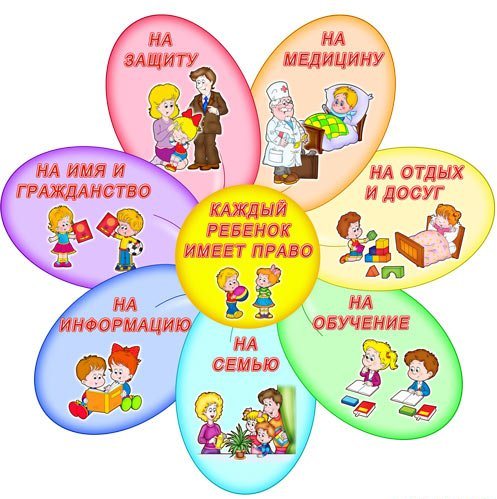 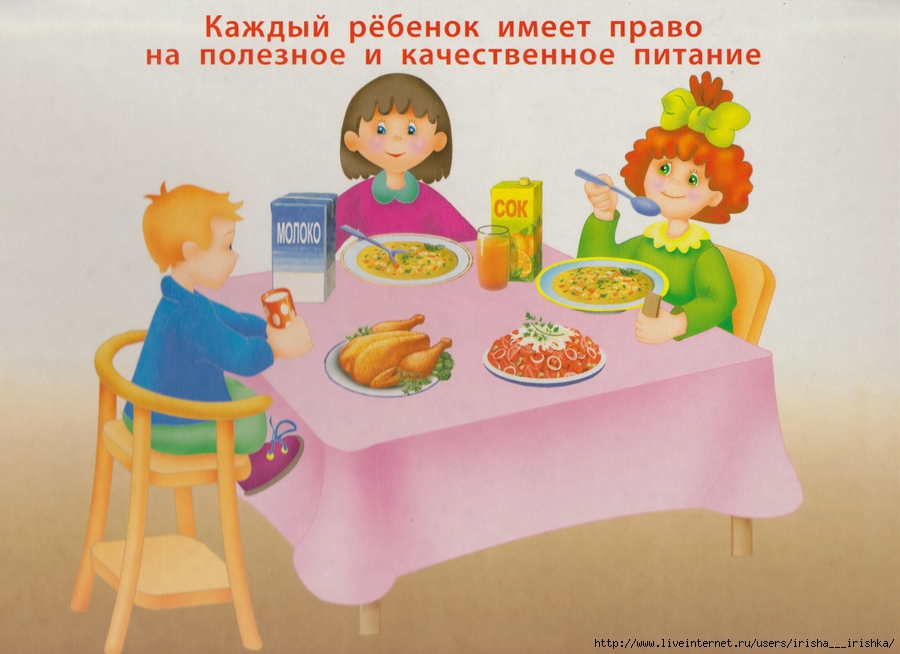 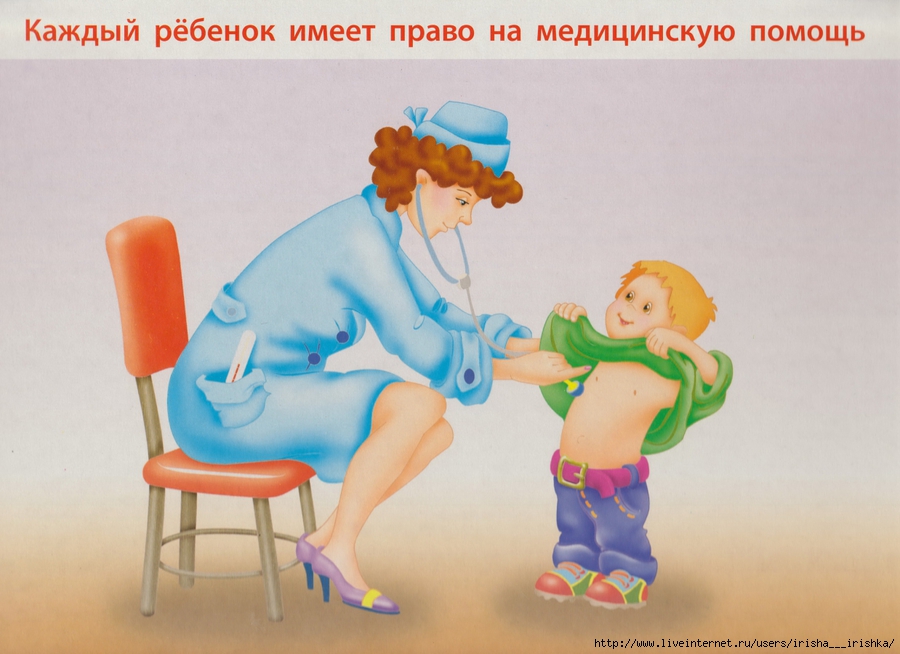 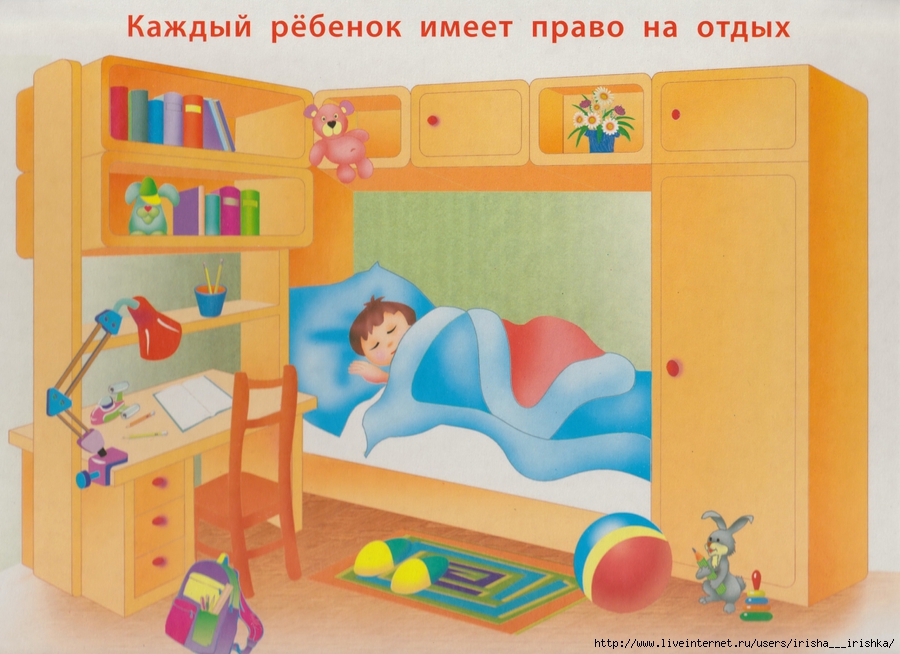 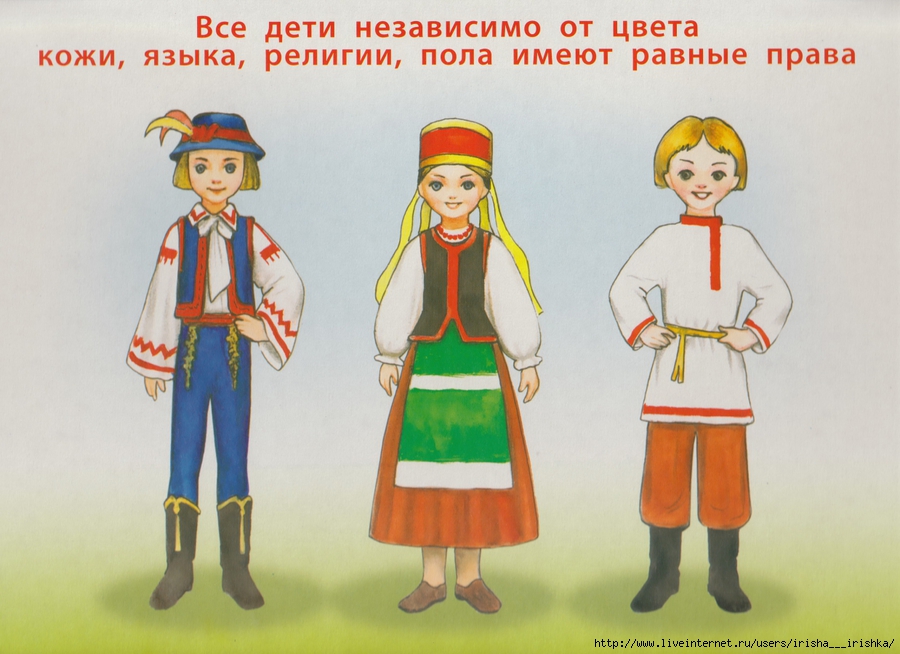 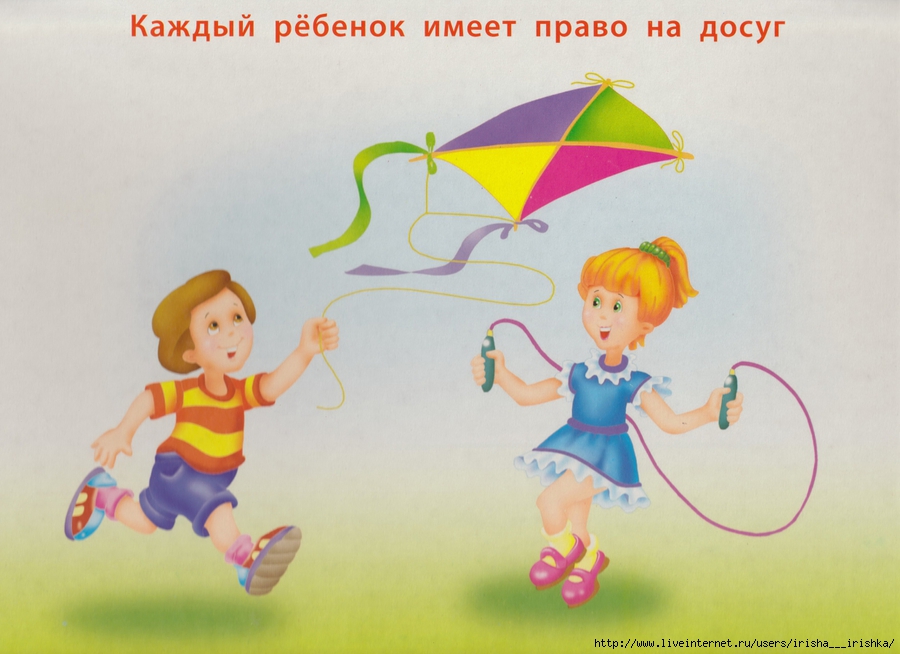 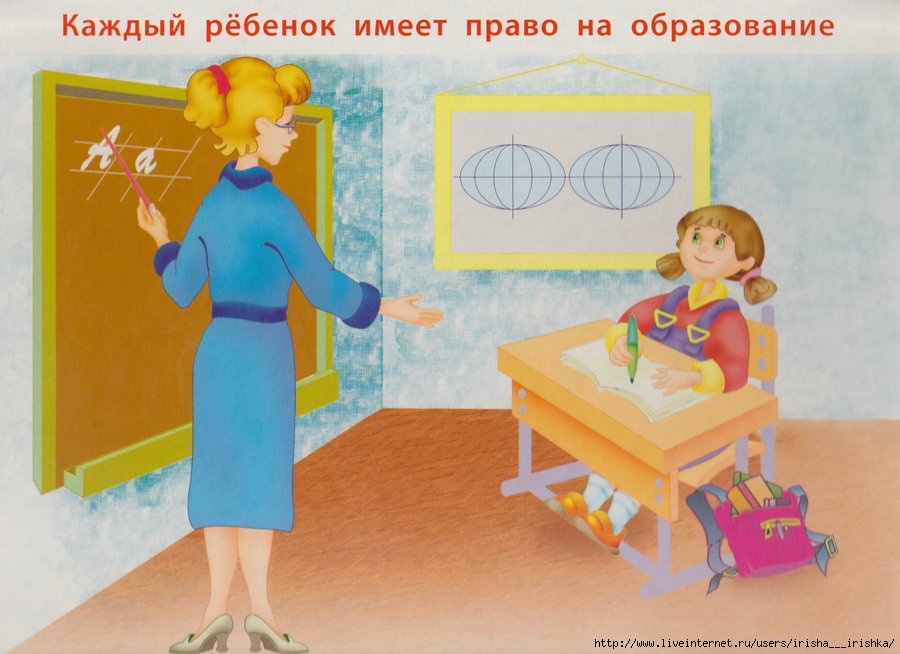 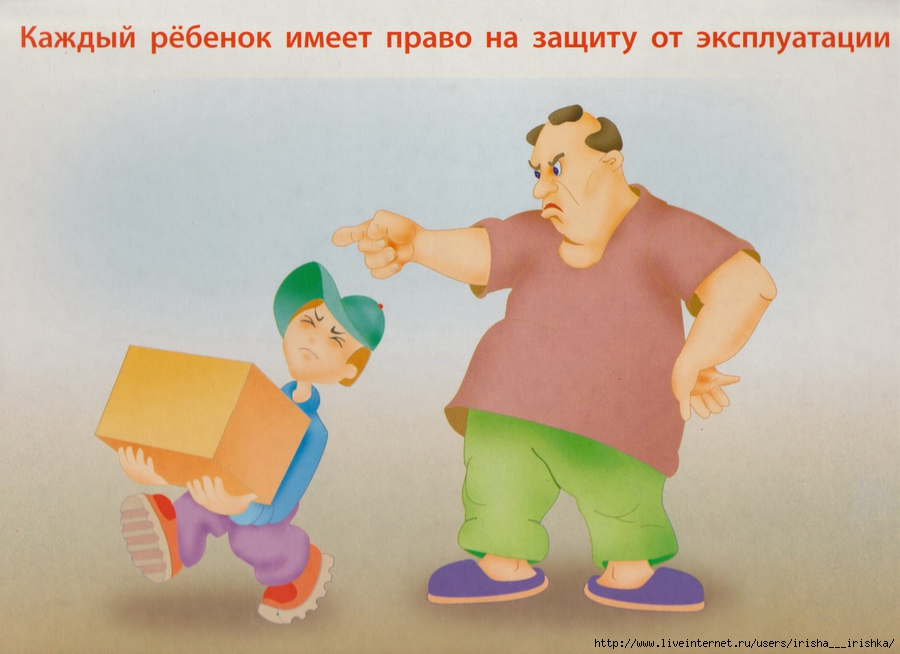 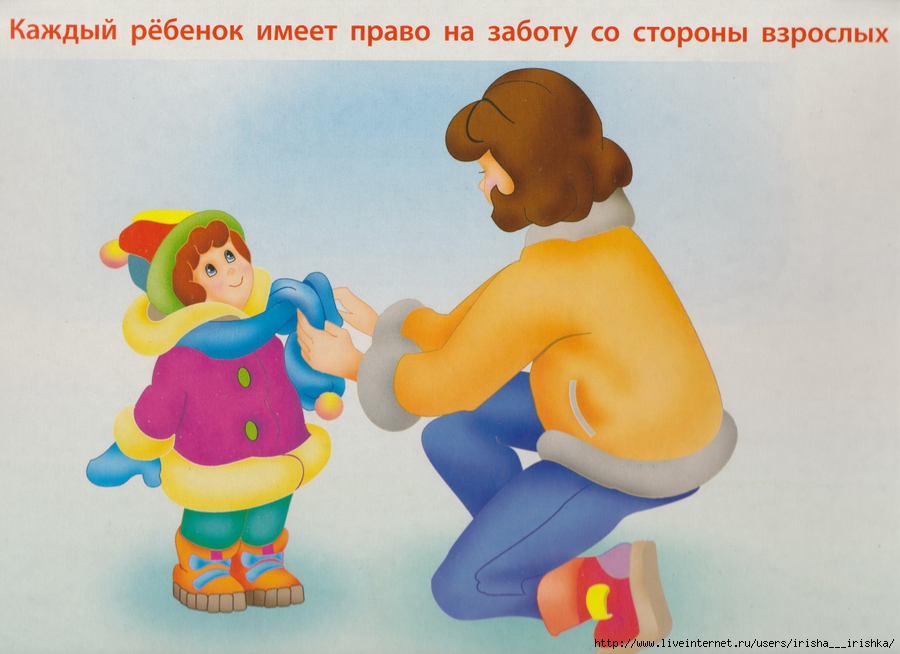 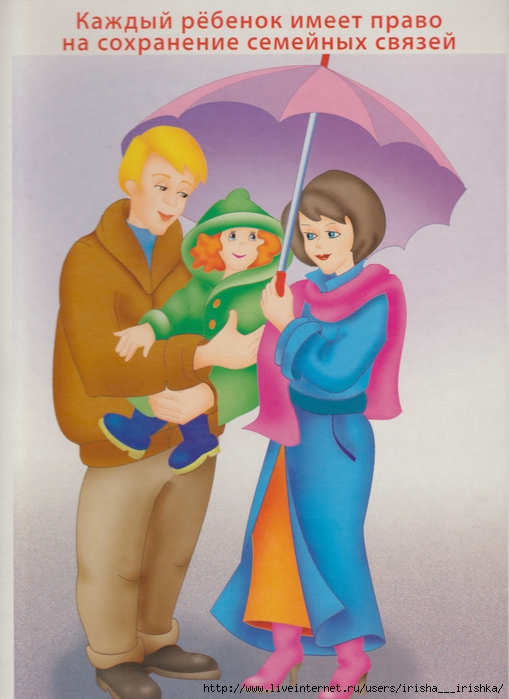 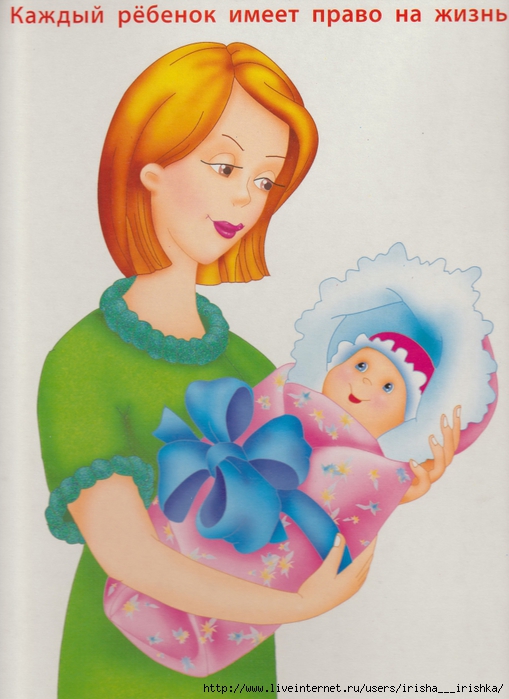 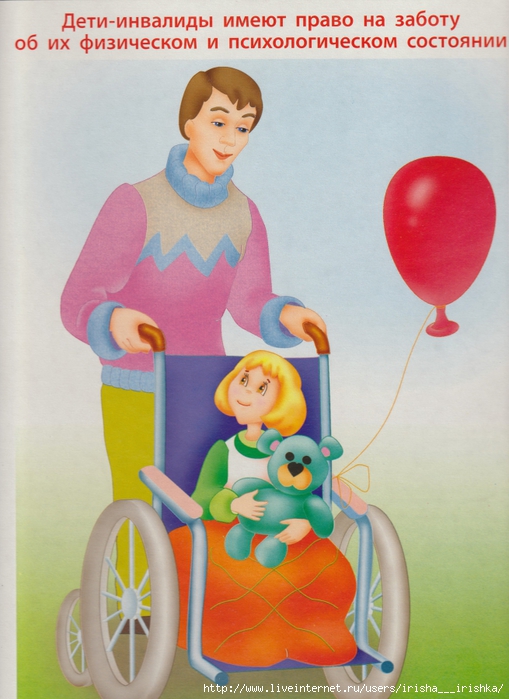 